Cruel SummerSara Dallin, Siobhan Fahey, Keren Woodward, Steve Jolley, Tony Swain 1983(as recorded by Bananarama)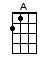 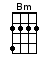 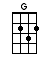 INTRO:  / 1 2 3 4 /[Bm][A] / [G][A] /[Bm][A] / [G][A] /[Bm] Hot summer [A] streets and the [G] pavements are [A] burningI [Bm] sit a-[A]round / [G][A] /[Bm] Trying to [A] smile But the [G] air is so [A] heavy and [Bm] dry [A] / [G][A] /[Bm] Strange [A] voices are [G] saying [A] (what did they [Bm] say)[A] Things I [G] can't under-[A]standIt's [Bm] too close for [A] comfort This [G] heat has got [A] right out of [Bm] hand [A] / [G][A] /CHORUS:It's a [Bm] cruel (cruel) [G] cruel [A] summer [G][Bm] [G] Leaving me [A] here on my [G] ownIt's a [Bm] cruel (it's a [G] cruel) cruel [A] summer[G] Now you're [Bm] gone [G] / [A] /[Bm][A] / [G][A] /[Bm][A] / [G][A] /The [Bm] city is [A] crowded, my [G] friends are a-[A]wayAnd I'm [Bm] on my [A] own / [G][A] /It's [Bm] too hot to [A] handleSo [G] I got to [A] get up and [Bm] go [A] / [G][A] /CHORUS:It's a [Bm] cruel (cruel) [G] cruel [A] summer [G][Bm] [G] Leaving me [A] here on my [G] ownIt's a [Bm] cruel (it's a [G] cruel) cruel [A] summer[G] Now you're [Bm] gone [G] you’re not the [A] only oneIt's a [Bm] cruel (cruel) [G] cruel [A] summer [G] (leaving [Bm] me)[G] Leaving me [A] here on my [G] ownIt's a [Bm] cruel (it's a [G] cruel) cruel [A] summer[G] Now you're [Bm] gone [G] / [A][G] / [Bm]www.bytownukulele.ca